Jeu de rôle : Organiser une discussion menée sous la forme d’une chronique journalistique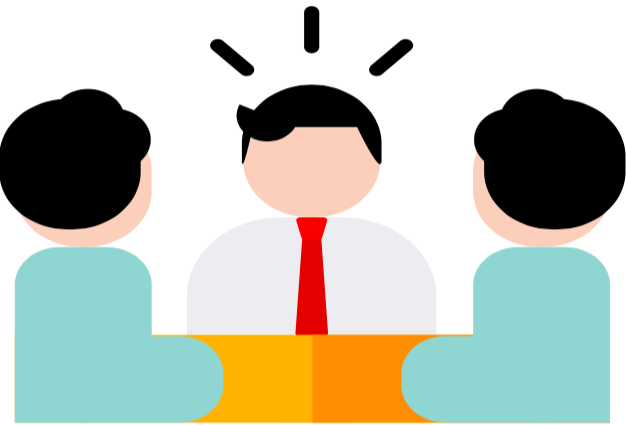 1. Mode d’emploi- Jeu de rôle sous la forme d’une chronique journalistique - Niveau : Lycée- Séance menée en EMC par groupe de 12 élèves (adaptable en fonction du nombre d’élèves) - Séance menée en deux temps : - Un 1er temps = Un temps de recherche (à mener au CDI, en salle informatique ou à la maison) - Un 2ème temps = Le jeu de rôle. Question : Quel bilan peut-on tirer à ce jour de la crise sanitaire liée au Covid-19 ? Chaque chroniqueur autour de cette table peut-il nous expliquer son rôle ? son ressenti ? son action ?   Objectifs : Il s’agit d’une discussion sous la forme d’une chronique qui vise à établir un bilan sur la crise sanitaire passée et présente. En discutant, le but est de partager son ressenti face à cette crise, le vécu et la compréhension de la crise étant très différents selon la situation des élèves pendant le confinement. Cette discussion pourra intégrer une dimension de contradiction : par exemple le médiateur devra, pour chaque rôle, poser des questions, éventuellement le contredire… Les rôles : En fonction du rôle qu’il incarne, l’élève se mettra dans la peau de :  - Un membre de l’OMS : Il incarne la gouvernance mondiale dans le domaine de la santé. Il peut peut reprendre par exemple la chronologie des préconisations de l’OMS depuis le début de la crise sanitaire- Un médecin hospitalier (urgentiste, réanimateur..) : Il raconte comment l’hôpital gère la crise ( services des urgences, de la réanimation) - Un scientifique (spécialisé en virologie ou en infectiologie) : il incarne le savoir scientifique. Il peut faire une mise au point fiable sur le virus.- Un élève en confinement qui travaille beaucoup : Il témoigne de son ressenti en tant qu’élève confiné qui a dû s’adapter à un nouveau type et un nouveau rythme de travail. - Un élève en confinement qui surfe sur les réseaux sociaux toute la journée : Il témoigne de son ressenti en tant qu’élève confiné qui a eu du mal à s’adapter à cette nouvelle forme de travail, ou alors qui avait des problèmes techniques, qui a décroché et qui a passé beaucoup de temps sur les réseaux sociaux. Il a pu ainsi être particulièrement confronté aux Fake news sur le Covid-19. - Un professeur en télétravail : Il témoigne des différentes méthodes utilisées par les professeurs pour continuer les cours et assurer la « continuité pédagogique » - Un parent d’élève : Il explique son vécu de parent soir en télétravail ou travaillant à l’extérieur, la gestion du quotidien, l’aide éventuelle aux devoirs… - Un journaliste (Presse écrite ou média TV) : Cette crise étant largement et quotidiennement relayée par les médias, il explique son rôle d’information. - Un homme politique membre du gouvernement français (Au choix de l’élève : Le président de la République, le 1er ministre…) : les mesures prises, comment elles sont annoncées, la mise en œuvre…- 3 élèves (nombre à adapter) jouent le rôle de médiateur : (Un médiateur principal et deux médiateurs secondaires). Le médiateur rappelle le sujet en quelques lignes, vient tempérer voire relancer la discussion.  Les deux autres jouent à la fois le rôle de secrétaire (prise de notes de la discussion) et le rôle de contradicteur( cf. liste de questions)  2. DéroulementChaque élève a devant lui un porte-nom avec son rôle et une image qui le représente (A imprimer ou possibilité de demander aux élèves de le créer eux-mêmes) 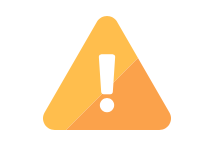 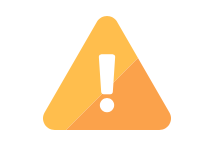 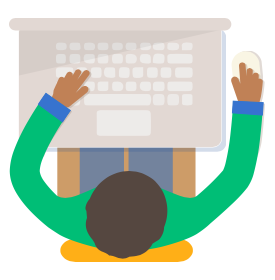 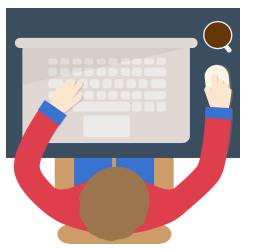 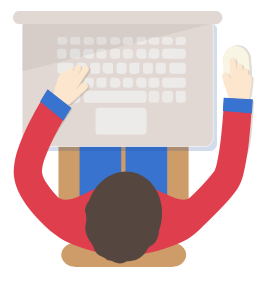 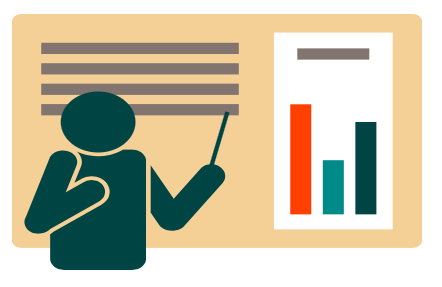 1. Le médiateur rappelle le sujet :  Quel bilan peut-on tirer à ce jour de la crise sanitaire liée au Covid-19 ? Chaque chroniqueur autour de cette table peut-il nous expliquer son rôle ? son ressenti ? son action ?       Le médiateur rappelle la définition de crise sanitaire et présente rapidement le sujet de la discussion. Il peut effectuer un rappel des règles de la discussion (Prise de parole : ne pas couper, respecter la parole des autres, ne pas juger…). Il effectue un tour de table des chroniqueurs et demande à chacun de se présenter et d’apporter un témoignage rapide en réponse au thème de la discussion. 2. Tour de table : chaque élève présente son rôle et tire un bilan en une-deux minutes de son vécu de la crise sanitaire. 3. Un médiateur interroge tous les rôles autour de la table : la discussion est lancée, l’élève répond mais les autres élèves peuvent intervenir pour donner leur avis, émettre des avis contradictoires (ex : Médecin hospitalier et membre du gouvernement sur la polémique des masques, Elèves qui ont vécu de manière différente le confinement…)  Liste de questions que le médiateur peut poser aux élèves en fonction de leur rôle : - Membre de l’OMS : Pensez-vous avoir bien joué votre rôle dans cette crise ? Tous les gouvernements ont-ils suivi vos recommandations ? -Médecin hospitalier : Avez-vous eu suffisamment de moyens pour gérer cette crise ? Comment le personnel soignant a t’il vécu cette crise ? - Un scientifique : Pourquoi les scientifiques ne sont-ils pas tous d’accord à propos du Covid-19 ? Un vaccin est-il bientôt prévu ? - Un élève qui a beaucoup travaillé : Ton rythme de travail était-il régulier ? Penses-tu avoir été bien évalué ? As-tu bien compris tes cours ? dans toutes matières ? - Un élève qui a passé beaucoup de temps sur les réseaux sociaux : pourquoi n’as-tu pas réussi à vraiment travailler ? Cherchais-tu à t’informer sur les réseaux sociaux ou alors c’était juste pour passer le temps ? As-tu vérifié les sources des informations que tu consultais ?  - Un professeur en télétravail : Ne pensez-vous pas avoir donné trop/pas assez de travail à vos élèves ? Avez-vous mis des notes ? pourquoi oui/non ? - Un parent d’élève : avez-vous pu aider votre ou vos enfants pour les devoirs ? - Un journaliste : N’avez-vous pas orienté l’opinion publique et favorisé la peur chez les français à travers les informations données ? -Un homme politique : Avez-vous bien géré la crise ? Qu’est-ce qui a guidé vos décisions ? 4. Fin de la discussion : Le secrétaire rappelle les principaux points abordés lors de la discussion. En collectif, on synthétise tous les avis émis autour de la table. 3. Outils Tableau synthétisant tous les rôles et les ressources pouvant être consultées par les élèves pour mieux incarner leur rôle.  Notions et parcours : - La notion centrale est celle de crise sanitaire. Pour l’aborder, 3 angles sont privilégiés : - La santé (Rôles : OMS, médecin hospitalier, scientifique) - L’école (Rôles : élèves, professeur, parent d’élève) - La société (Rôles : parent d’élève, journaliste, homme politique)- Parcours possibles : On peut orienter la discussion en mettant en avant, dès le début de la discussion, un aspect de la crise : - Par exemple si on veut accentuer sur le pôle Education, le médiateur commence le tour de table en donnant la parole aux élèves, au professeur, puis aux rôles « Société » et enfin aux rôles « Santé ». Pôles de discussionRôlePrésentationRessourcesPôlemédicalMembre de l’OMS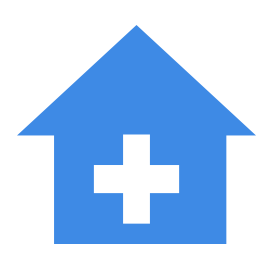 -Définition de l’OMS : sa composition, son rôle- Reprendre la chronologie des préconisations de l’OMS depuis le début de la crise sanitairePrésenter une carte de l’évolution du Covid-19Préconisations de l’OMS : https://www.who.int/fr/emergencies/diseases/novel-coronavirus-2019Chronologie de l’action de l’ OMS : https://www.who.int/fr/news-room/detail/08-04-2020-who-timeline---covid-19Répartition et évolution du Covid-19 dans le monde : https://www.data.gouv.fr/fr/reuses/repartition-et-evolution-du-covid-19-dans-le-monde/PôlemédicalMédecin hospitalier (urgentiste, réanimateur..)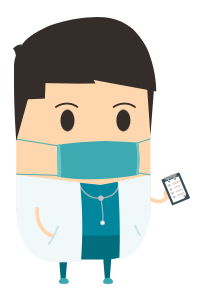 - Rappel de son rôle : quelques recherches à mener sur la l’organisation des services des urgences en France. - Travailler et synthétiser les témoignages de 2-3 médecins hospitaliers à différents moments de la crise sanitaire ( Fin Mars, Avril, date plus récente) Article du 8 avril : Reportage de France- 24 dans un centre Covid-19https://www.france24.com/fr/20200408-reportage-dans-un-centre-covid-19-il-faut-aller-vite-pour-désengorger-les-urgencesTémoignages : https://www.ouest-france.fr/sante/virus/coronavirus/n-etait-pas-prets-le-desarroi-d-un-soignant-en-service-de-reanimation-6810794https://www.lequotidiendumedecin.fr/actus-medicales/sante-publique/video-covid-19-masques-teleconsultation-gestion-des-urgences-4-medecins-de-terrain-temoignentPôlemédicalUn scientifique      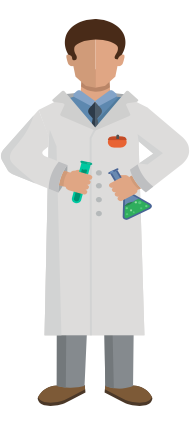 Distinguer quelques acteurs : l’institut Pasteur, le CNRS, le Conseil scientifique gouvernemental Covid-19 - Rappeler ce que qu’est le Covid-19, comment il se transmet, ce que l’on sait ou pas…Informations données par le CNRS : http://www.cnrs.fr/fr/cnrsinfo/coronavirus-sur-le-front-scientifiqueLe Covid-19 présenté par l’institut Pasteur : https://www.pasteur.fr/fr/centre-medical/fiches-maladies/maladie-covid-19-nouveau-coronavirusArticle du Monde : le Conseil scientifique ( 28 mars 2020)https://www.lemonde.fr/sciences/article/2020/03/26/qui-compose-le-conseil-scientifique-covid-19-cree-pour-aider-le-gouvernement-face-a-la-crise_6034505_1650684.htmlPôleEnseignementUn élève qui a beaucoup travaillé pendant le confinement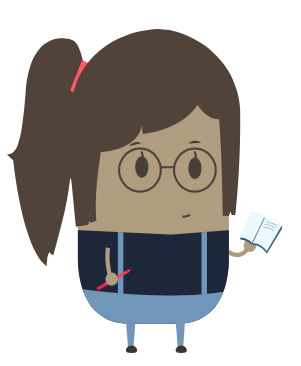 Rappeler comment se sont organisés les cours à distance, le matériel à disposition, l’accès aux cours, le travail, les évaluations. L’organisation d’une journée type…Recueillir les témoignages de ses camarades ( Créer un petit sondage de 8 à 10 questions)https://lepetitjournal.com/copenhague/temoignages-comment-des-eleves-de-terminale-vivent-le-confinement-278286PôleEnseignementUn élève qui a beaucoup surfé sur les réseaux sociaux pendant le confinement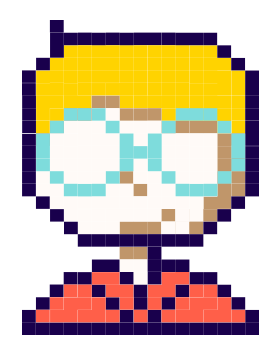 Sur quels sites a-t-il été ? Quelles sont les différentes informations liées à l’actualité ? Fake news ? Lesquelles ?Cet élève s’est-il ennuyé ? Recueillir les témoignages de ses camarades ( Créer un petit sondage de 8 à 10 questions)https://www.midilibre.fr/2020/04/05/coronavirus-les-sept-fake-news-qui-inondent-les-reseaux-sociaux-sur-les-origines-de-lepidemie,8834215.phphttps://www.vie-publique.fr/en-bref/274050-lunion-europeenne-face-aux-infox-ou-fake-news-sur-le-covid-19PôleEnseignementUn professeur en télétravail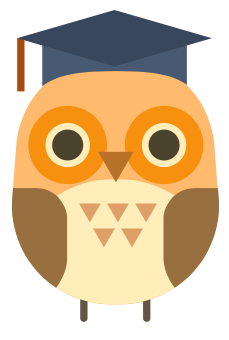 Comment ce professeur a continué à travailler ? sous quelles formes ? A quel rythme ?https://www.ozp.fr/spip.php?article24986Reprendre sa propre expérience d’élève et la définir côté Professeur, interroger ses professeurs. Pôle SociétéUn parent d’élève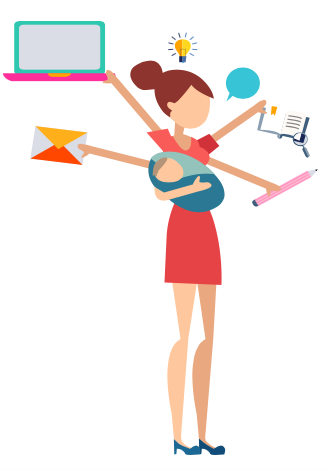 Rappeler les différentes situations : parent seul, nombre d’enfants, en télé travail ou travaillant à l’extérieur ? Recueillir le témoignage de plusieurs parents en fonction de leur situation : en télétravail, travail à l’extérieur, parent isolé, nombre d’enfants…https://www.francebleu.fr/infos/societe/continuite-pedagogique-les-inquietudes-des-enseignants-et-des-parents-d-eleves-en-occitanie-1585324801Pôle SociétéUn journaliste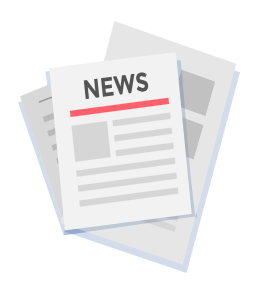 Choisir un journaliste de presse grand public : quelles types d’informations sont données ou ont été données ? ( nombre de décès, hospitalisations, personnes en réanimation) Entre fiabilité des sources et voyeurismeEtude de l’ INA : https://larevuedesmedias.ina.fr/etude-coronavirus-covid19-temps-antenne-informationhttps://www.ac-strasbourg.fr/pedagogie/clemi/covid-19-ressources-clemi/https://factuel.afp.com/le-coronavirus-les-verifications-faites-par-lafpPôle SociétéUn homme politique ( Chef de l’Etat, 1er ministre…)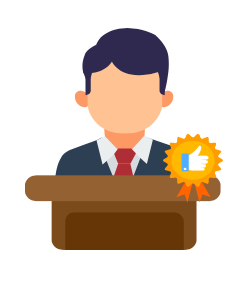 Le pouvoir exécutif est largement représenté dans ce type de crise : le président de la République et le 1er ministre  prennent des mesures pour faire face à la crise (confinement, fermeture ou réouverture des établissements scolaires, aides financières aux entreprises, aux chômeurs partiels, aux étudiants…)Le site d’informations du gouvernement : https://www.gouvernement.fr/info-coronavirusLes mesures prises, les gestes barrière, le point sur la situation en France…Le site de l’Elysée ( adresses aux Français) : https://www.elysee.fr/emmanuel-macron/coronavirus-covid-19L’actualité du 1er ministre : https://www.gouvernement.fr/suivre-l-actualite-du-premier-ministre